Приемы работы с онлайн сервисом learningapps.org на уроке английского языкаКудрина Марина Владимировна,учитель английского языкаМОАУ СОШ с УИОП № 10 города Кирова За последнее десятилетие общество очень изменилось, стало современным, креативным, инновационным. Учителю необходимо все время идти в ногу со временем, стремиться к новшеству, вызвать интерес к обучению. Для появления интереса к учебному предмету со стороны обучающегося необходимо применение учителем различных образовательных технологий [1, с.13].Примером такой технологии служит ресурс learningapps.org, являющийся приложением сервиса Web 2.0 для поддержки обучения и процесса преподавания с помощью интерактивных модулей. Существующие модули могут быть включены в содержание обучения, а также их можно изменять или создавать в оперативном режиме. Такие блоки (приложения или упражнения) имеют свою ценность, а точнее интерактивность. Использование интерактивных заданий не только повышает мотивацию обучающихся, стимулирует их познавательную активность, но и повышает эффективность работы и интерес к предмету. Вовлечь обучающегося в совместную деятельность на уроке разными способами – это основная задача учителя [1, с. 6].Данный сервис можно легко освоить самостоятельно, достаточно только пройти по ссылке https://learningapps.org/. Если есть желание зарегистрироваться на сайте, то можно создавать свои упражнения. Для этого под каждым упражнением есть кнопка «Создать подобное приложение».Каковы положительные и отрицательные стороны сервиса? Безусловно количество плюсов преобладает. Во-первых, он бесплатный с русскоязычным интерфейсом. Во-вторых, быстрота создания и проверки задания. В-третьих, при отсутствии достаточного времени у учителя, есть возможность воспользоваться уже готовыми упражнениями. Тем не менее, есть один минус сервиса – это изменение или исчезновение некоторых шаблонов, а также наличие отдельных опечаток в них.При помощи шаблонов сервиса learningapps.org можно использовать различные приемы:С помощью таких приемов можно организовать индивидуальную, групповую работу, работу в парах, что будет способствовать сплочению коллектива, укреплению межличностных отношений между обучающимися [1, c. 45]. Данный ресурс можно использовать на разных этапах урока, по любой теме, в любом классе.Этап урока – актуализация знаний. Цель – повторение изученного материала, необходимого для «открытия нового знания» и выявление затруднений в индивидуальной деятельности каждого обучающегося.Этап урока – целеполагание, мотивация на дальнейшую деятельность. Цель – включение в учебную деятельность на личностно-значимом уровне.Этап – первичное усвоение новых знаний. Цель – первичная систематизация полученных знаний.Этап – первичная проверка понимания. Цель – воспроизведение нового материала на уровне фразы, краткого ответа.Этап – первичное закрепление. Цель – самостоятельное применение полученных знаний.Таким образом, применение ресурса learningapps.org в процессе обучения английского языка способствует:Повышению учебной мотивации.Улучшению процесса запоминания новых слов.Созданию ситуации успеха.Повышению качества знаний.Развитию способностей информационно-поисковой деятельности [2].Применение компьютерных технологий на уроке английского языка позволяет вовлекать ребенка как в игровую, так и в учебную деятельность. Использование графических, звуковых и интерактивных возможностей сервиса создает благоприятный эмоциональный фон на занятиях, повышается качество обучения [1, с. 45].Иными словами, использование данного ресурса помогает учителю создать урок не только интересным, креативным, но и инновационным.Список литературыПолушкина, Г.Ф. Использование средств интерактивной доски в образовательной деятельности в условиях реализации ФГОС / Г. Ф. Полушкина// Использование средств интерактивной доски в образовательной деятельности в условиях реализации ФГОС: Сборник материалов участников областного научно-практического семинара 29 сентября 2017 года / Авт.-сост. Г.Ф. Полушкина, Коллектив авторов; КОГОАУ ДПО «ИРО Кировской области». – Киров: ООО «Типография «Старая Вятка», 2017. – 95 с. (Серия «Федеральные государственные образовательные стандарты»).Пьянкова, А. В. Использование сервиса learningapps.org в деятельности учителя. URL: https://infourok.ru/statya-ispolzovanie-servisa-learning-apps-v-deyatelnosti-uchitelya-1316590.htmlВыборВикторина, викторина с выбором правильного ответа, выделить слова, слова из букв, Кто хочет стать миллионером? РаспределениеИгра «Парочки», классификация, найти на карте, найти пару, пазл «Угадай-ка», соответствия в сетке, сортировка картинок, таблица соответствий.ПоследовательностьРасставить по порядку, хронологическая линейка.ЗаполнениеВикторина с вводом текста, виселица, заполнить пропуски, заполнить таблицу, кроссворд, викторина для нескольких игроков.Онлайн игрыГде находится это? оцените, папка «Challenge», скачки.ТемаКлассПриемДеятельность учителяДеятельность обучающихсяКомнаты5Сортировка картинок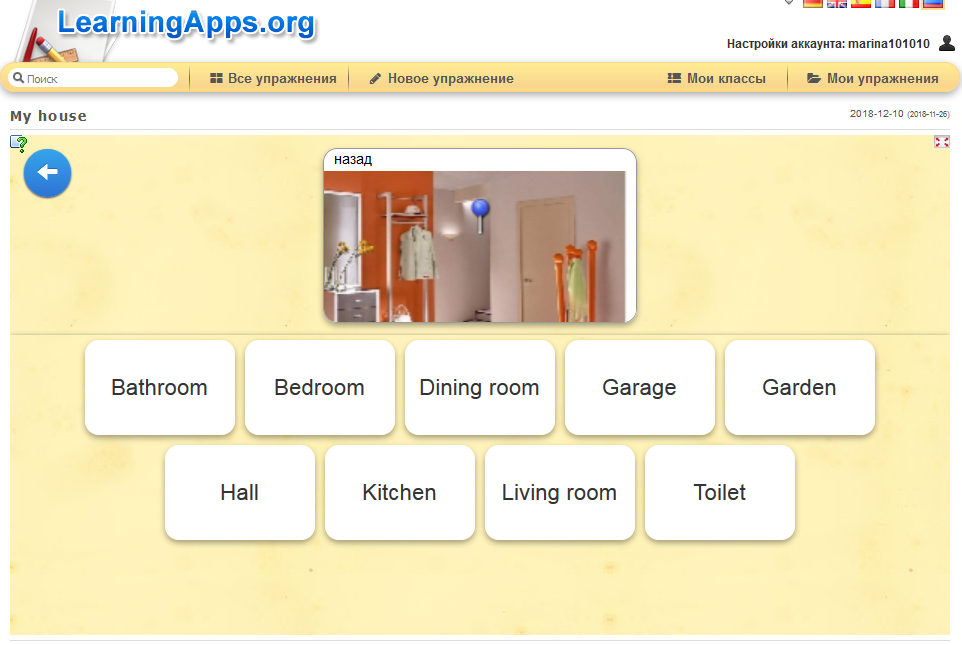 Учитель предлагает из данных слов определить тип комнаты.Обучающиеся выбирают правильное слово для данной картинки.ТемаКлассПриемДеятельность учителяДеятельность обучающихсяАлфавит2Классификация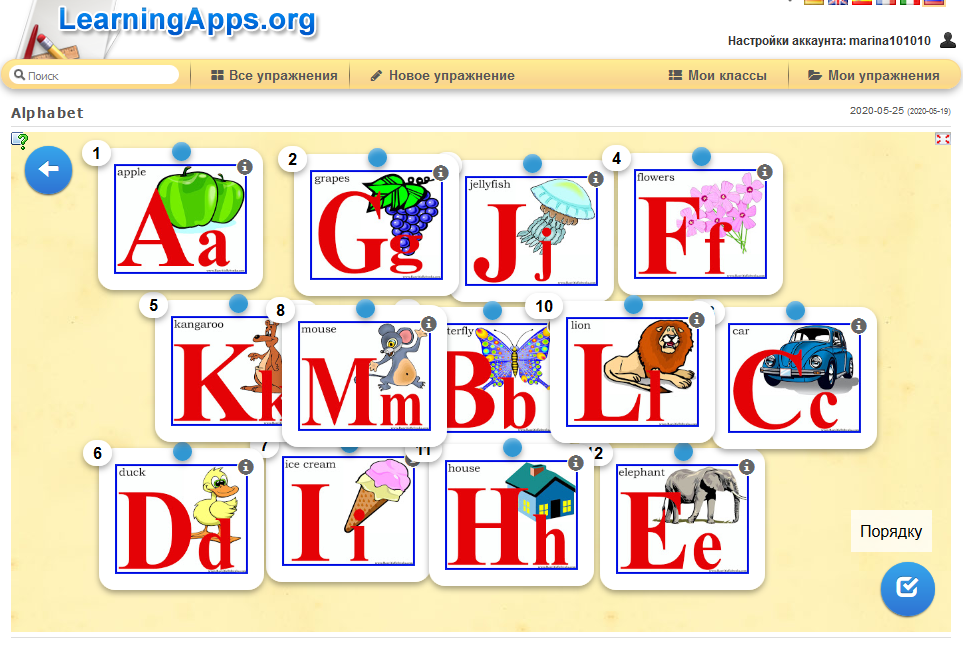 Учитель предлагает выполнить вместе с учителем задание – расставить буквы по порядку, назвать гласные и согласные буквы, а также подумать о названии темы урока.Выполняют упражнение вместе с учителем и стараются назвать тему урока.ТемаКлассПриемДеятельность учителяДеятельность обучающихсяЕда6Пазл «Угадай-ка»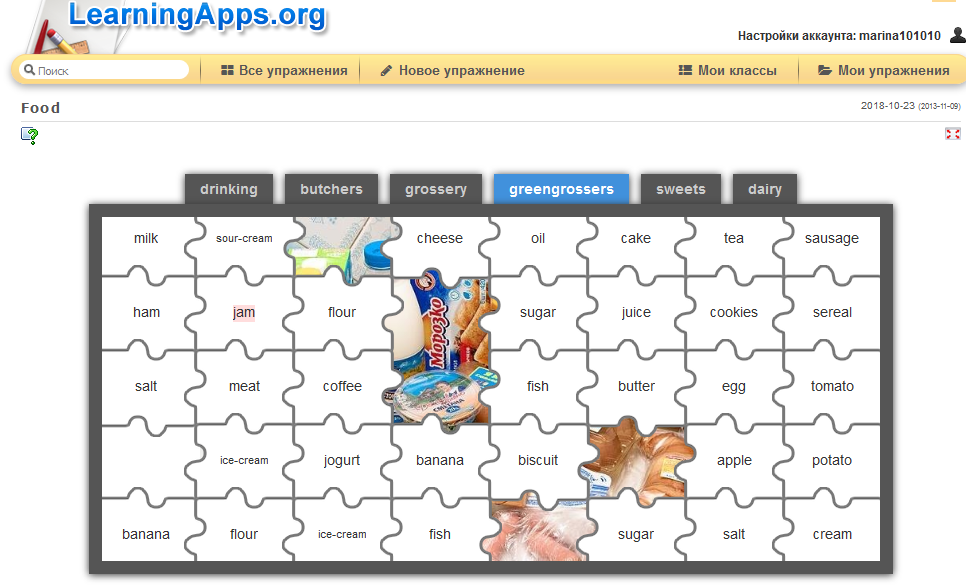 Учитель предлагает вместе соотнести слова по теме «Еда» согласно соответствующим категориям.Вместе с учителем распределяют слова, решая пазл «Угадай-ка».ТемаКлассПриемДеятельность учителяДеятельность обучающихсяПогода4Ввод текста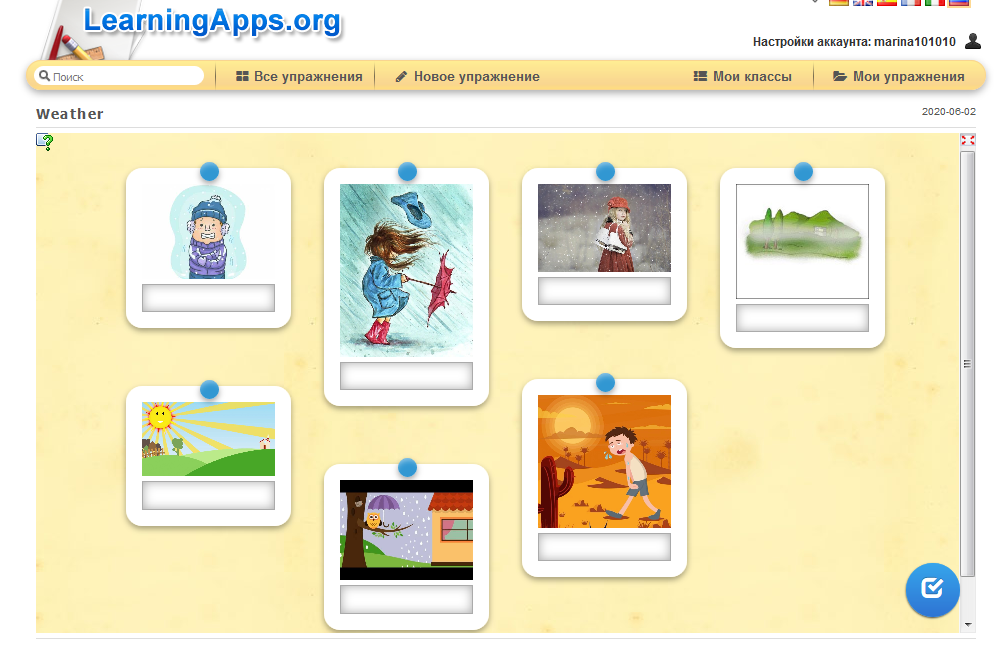 Учитель предлагает самостоятельно определить и назвать какая погода по картинкам.Выполняют задание.ТемаКлассПриемДеятельность учителяДеятельность обучающихсяОдежда5Парочка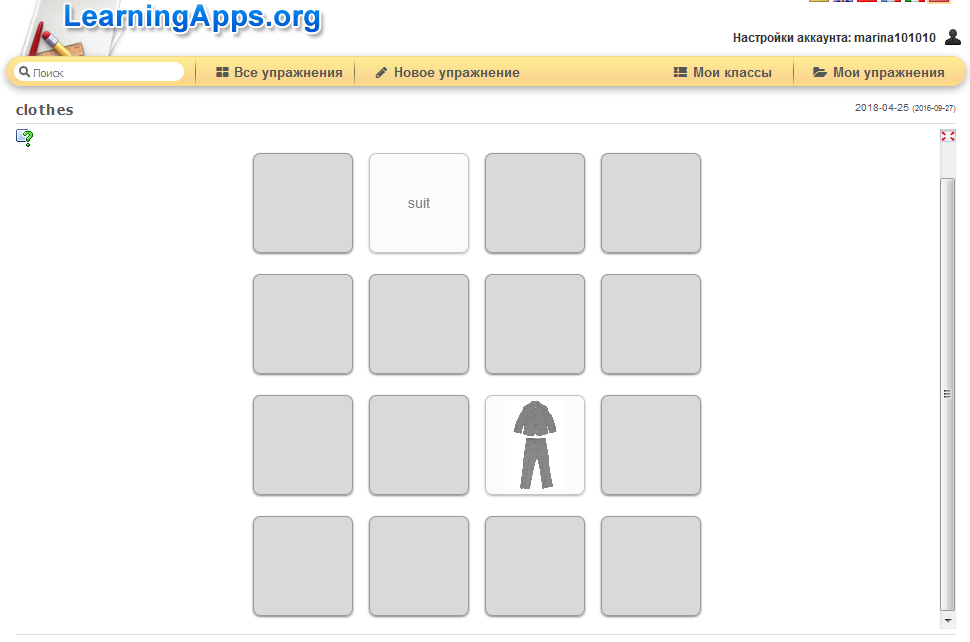 Учитель предлагает еще раз вспомнить слова по теме «Одежда» и соотнести их с картинками.Выполняют задание учителя.